turboTHPO Toolkit Workshop: So You’re a THPO, Now What? Expert help establishing a Tribal Historic Preservation OfficeJune 23 & 24, 20219:30am – 1:00pm PDT / 12:30pm - 4:00pm EDTVia Zoom (will be recorded for viewing later):https://zoom.us/j/95508624255?pwd=eC8veXpTa3labHBqK1BSejg3clFndz09Meeting ID: 955 0862 4255Passcode: EJN0cTDay 1 – June 239:30am – 11:00am PDT / 12:30pm – 2:00pm EDT		SESSION 1Welcome & InvocationBest Practices for setting up your office infrastructure such as handling administrative tasks, staffing and time trackingMelinda Young (Lac du Flambeau Band of Lake Superior Chippewa Indians)Q & A11:00am – 11:30am PDT / 2:00pm – 2:30pm EDT		30 MINUTE BREAK11:30am – 1:00pm PDT / 2:30pm – 4:00pm EDT		SESSION 2Prioritizing and managing workload, including triaging strategies for review requestsEirik Thorsgard (Confederated Tribes of Grand Ronde Community of Oregon; BIA)Q & ADay 2 – June 249:30am – 11:00am PDT / 12:30pm – 2:00pm EDT		SESSION 3Welcome to Day 2NPS grant application & reporting, tasks fundableMadeline Konz (NPS)Q & A11:00am – 11:30am PDT / 2:00pm – 2:30pm EDT		30 MINUTE BREAK11:30am – 1:00pm PDT / 2:30pm – 4:00pm EDT		SESSION 4Sourcing other funding for your THPO programGuy Moura (Confederated Tribes of the Colville Reservation)Q & AThank you for joining us and advancing our collective efforts in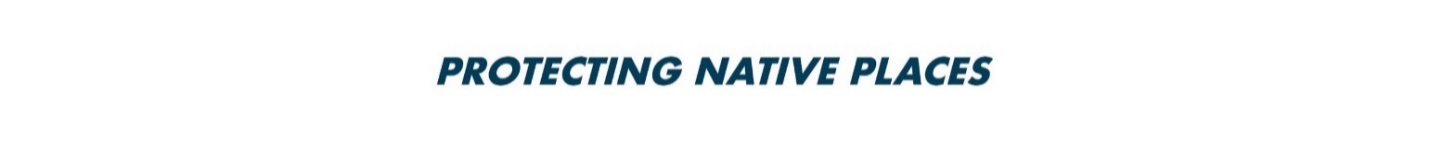 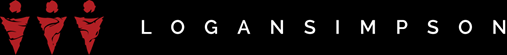 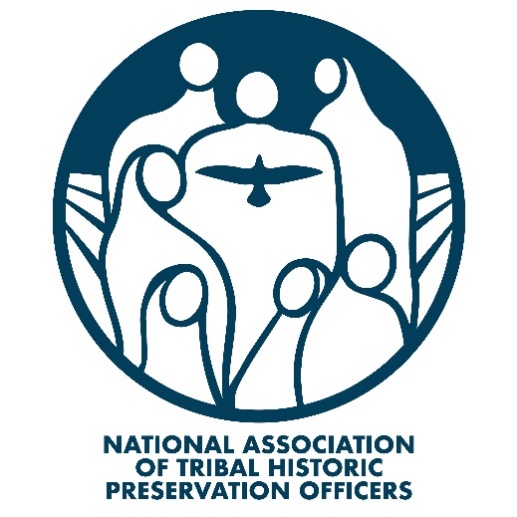 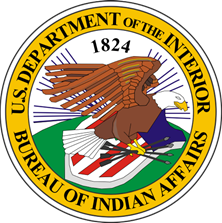 